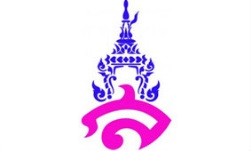 แผนการจัดการเรียนรู้ที่ ๒หน่วยการเรียนรู้ที่ ๕ กาพย์ห่อโคลงประพาสธารทองแดง   เรื่อง วิเคราะห์คุณค่ากาพย์ห่อโคลงประพาสธารทองแดงวิชา ภาษาไทย			ชื่อรายวิชา ภาษาไทย ท ๒๒๑๐๒	        กลุ่มสาระการเรียนรู้ ภาษาไทยชั้น มัธยมศึกษาปีที่ ๒		ภาคเรียนที่ ๒ ปีการศึกษา ๒๕๖๑		       เวลา ๓ คาบ/๑๕๐ นาทีผู้สอน อาจารย์จารุวัลย์ พิมผนวช มาตรฐานการเรียนรู้	มาตรฐาน ท ๑.๑	 ใช้กระบวนการอ่านสร้างความรู้และความคิด เพื่อนำไปใช้ตัดสินใจ แก้ปัญหาในการดำเนินชีวิตและมีนิสัยรักการอ่านมาตรฐาน ท ๕.๑  เข้าใจและแสดงความคิดเห็น วิจารณ์วรรณคดีและวรรณกรรมไทยอย่างมีคุณค่าและนำมาประยุกต์ใช้ในชีวิตจริง	ตัวชี้วัด	ท ๑.๑ ม.๒/๓ เขียนแผนผังความคิดเพื่อแสดงความเข้าใจในบทเรียนต่างๆ ที่อ่านท ๕.๑ ม.๒/๓ อธิบายคุณค่าของวรรณคดี และวรรณกรรมที่อ่านท ๕.๑ ม.๒/๔ สรุปความรู้และข้อคิดจากการอ่าน ไปประยุกต์ใช้ในชีวิตจริงจุดประสงค์การเรียนรู้๑. นักเรียนสามารถสรุปความรู้และข้อคิดจากวรรณคดีเรื่องกาพย์ห่อโคลงประพาสธารทองแดงได้๒. นักเรียนสามารถวิเคราะห์คุณค่าจากวรรณคดีเรื่องกาพย์ห่อโคลงประพาสธารทองแดงได้	๓. เขียนแผนผังความคิดสรุปเรื่องและวิเคราะห์คุณค่าจากวรรณคดีเรื่องกาพย์ห่อโคลงประพาสธารทองแดงได้สาระสำคัญ	กาพย์ห่อโคลงประพาสธารทองแดง เป็นพระราชนิพนธ์ของเจ้าฟ้ามหาธรรมธิเบศไชยเชษฐ์สุริยวงศ์ ธารทองแดงเป็นชื่อสถานที่ซึ่งใช้เป็นที่ประทับอยู่ที่จังหวัดสระบุรี วรรณคดีเรื่องนี้แต่งโดยใช้คำประพันธ์ประเภทกาพย์ห่อโคลง โดยใช้กาพย์ยานีเป็นบทต้น แล้วแต่งเนื้อความโดยใช้โคลงสี่สุภาพ เนื้อเรื่องมีลักษณะคล้ายสารคดี บรรยายชีวิตสัตว์และธรรมชาติ โดยใช้ความงามทางภาษาสาระการเรียนรู้	๑. คุณค่าและข้อคิดจากวรรณคดีเรื่องกาพย์ห่อโคลงประพาสธารทองแดง	๒. หลักการวิเคราะห์คุณค่าวรรณคดีคุณลักษณะอันพึงประสงค์๑. ใฝ่เรียนรู้๒. มุ่งมั่นในการทำงานสมรรถนะสำคัญ	๑. ความสามารถในการคิด	๒. ความสามารถในการแก้ปัญหากิจกรรมการเรียนรู้กิจกรรมนำเข้าสู่บทเรียน	๑. นักเรียนทบทวนความรู้วรรณคดีเรื่องกาพย์ห่อโคลงประพาสธารทองแดง		๒. ครูเชื่อมโยงเข้าสู่การวิเคราะห์คุณค่าวรรณคดีกาพย์ห่อโคลงประพาสธารทองแดงกิจกรรมพัฒนาผู้เรียน๓. ครูบรรยายความรู้เรื่องการวิเคราะห์วรรณคดีกาพย์ห่อโคลงประพาสธารทองแดง จากสื่อ powerpoint เรื่องกาพย์ห่อโคลงประพาสธารทองแดง๔. นักเรียนและครูร่วมกันอภิปรายถึงคุณค่าของวรรณคดีเรื่องกาพย์ห่อโคลงประพาสธารทองแดงในประเด็นต่างๆ เช่น วรรณคดีเรื่องกาพย์ห่อโคลงประพาสธารทองแดงมีคุณค่าทางด้านวรรณศิลป์อย่างไรบ้าง มีคุณค่าในด้านเนื้อหาอย่างไร  ให้ข้อคิดอะไรบ้าง และนักเรียนจะนำไปใช้ในชีวิตประจำวันอย่างไร๕. นักเรียนทำชิ้นงานแผนผังความคิดกาพย์ห่อโคลงประพาสธารทองแดงลงในใบกิจกรรมวิเคราะห์คุณค่ากาพย์ห่อโคลงประพาสธารทองแดงกิจกรรมรวบยอด๕. ครูให้นักเรียนซักถามข้อสงสัยเพิ่มเติม และร่วมกันสรุปความรู้จากการเรียนเรื่องกาพย์ห่อโคลงประพาสธารทองแดงสื่อการเรียนรู้/แหล่งการเรียนรู้	๑. Powerpoint เรื่องกาพย์ห่อโคลงประพาสธารทองแดง	๒. ใบกิจกรรมวิเคราะห์คุณค่ากาพย์ห่อโคลงประพาสธารทองแดงการวัดและประเมินผลลงชื่อ.......................................................ผู้สอนบันทึกหลังการสอน๑. ผลการสอน.............................................................................................................................................................................. .............................................................................................................................................................................. .............................................................................................................................................................................. ๒. ปัญหาและอุปสรรค.............................................................................................................................................................................. .............................................................................................................................................................................. ..............................................................................................................................................................................๓. ข้อเสนอแนะ.............................................................................................................................................................................. .............................................................................................................................................................................. ..............................................................................................................................................................................							ลงชื่อ......................................................ผู้สอน								  (นางสาวจารุวัลย์ พิมผนวช)ความเห็นของหัวหน้ากลุ่มสาระการเรียนรู้วิชาภาษาไทย.............................................................................................................................................................................. ..............................................................................................................................................................................							ลงชื่อ................................................................							     (อ. ดร.บัวลักษณ์ เพชรงาม)							   หัวหน้ากลุ่มสาระการเรียนรู้วิชาภาษาไทยเกณฑ์การประเมินแผนผังความคิดกาพย์ห่อโคลงประพาสธารทองแดงเกณฑ์การประเมิน๑๐ –  ๑๒ หมายถึง ดีมาก๗   –  ๙    หมายถึง ดี๔   –  ๖    หมายถึง พอใช้๐   –  ๓    หมายถึง ควรปรับปรุงเป้าหมายหลักฐานเครื่องมือวัดเกณฑ์การประเมินสาระสำคัญกาพย์ห่อโคลงประพาสธารทองแดง เป็นพระราชนิพนธ์ของเจ้าฟ้ามหาธรรมธิเบศไชยเชษฐ์สุริยวงศ์ วรรณคดีเรื่องนี้แต่งโดยใช้คำประพันธ์ประเภทกาพย์ห่อโคลง เนื้อเรื่องมีลักษณะคล้ายสารคดี บรรยายชีวิตสัตว์และธรรมชาติ โดยใช้ความงามทางภาษาใบกิจกรรมวิเคราะห์คุณค่ากาพย์ห่อโคลงประพาสธารทองแดงแบบประเมินใบกิจกรรมวิเคราะห์คุณค่ากาพย์ห่อโคลงประพาสธารทองแดงได้คะแนนร้อยละ ๖๐ ขึ้นไปถือว่าผ่านเกณฑ์ตัวชี้วัดท ๑.๑ ม.๒/๓ เขียนแผนผังความคิดเพื่อแสดงความเข้าใจในบทเรียนต่างๆ ที่อ่านท ๕.๑ ม.๒/๓ อธิบายคุณค่าของวรรณคดี และวรรณกรรมที่อ่านท ๕.๑ ม.๒/๔ สรุปความรู้และข้อคิดจากการอ่าน ไปประยุกต์ใช้ในชีวิตจริงใบกิจกรรมวิเคราะห์คุณค่ากาพย์ห่อโคลงประพาสธารทองแดงแบบประเมินใบกิจกรรมวิเคราะห์คุณค่ากาพย์ห่อโคลงประพาสธารทองแดงได้คะแนนร้อยละ ๖๐ ขึ้นไปถือว่าผ่านเกณฑ์คุณลักษณะอันพึงประสงค์ใฝ่เรียนรู้มุ่งมั่นในการทำงานใบกิจกรรมวิเคราะห์คุณค่ากาพย์ห่อโคลงประพาสธารทองแดงแบบประเมินคุณลักษณะอันพึงประสงค์ได้คะแนนร้อยละ ๖๐ ขึ้นไปถือว่าผ่านเกณฑ์สมรรถนะสำคัญความสามารถในการคิดความสามารถในการแก้ปัญหาใบกิจกรรมวิเคราะห์คุณค่ากาพย์ห่อโคลงประพาสธารทองแดงแบบประเมินสมรรถนะสำคัญของผู้เรียนได้คะแนนร้อยละ ๖๐ ขึ้นไปถือว่าผ่านเกณฑ์องค์ประกอบที่ประเมินระดับคุณภาพของผลงานระดับคุณภาพของผลงานระดับคุณภาพของผลงานองค์ประกอบที่ประเมิน๓ (ดี)๒ (ผ่าน)๑ (พอใช้) ๑. เนื้อหาตอบคำถามถูกทุกข้อวิเคราะห์สมเหตุสมผล มีความสร้างสรรค์ และวิเคราะห์ครบทุกด้าน พร้อมยกตัวอย่างตอบคำถามถูกร้อยละ ๖๐ วิเคราะห์สมเหตุสมผล และวิเคราะห์ครบทุกด้าน ตอบคำถามถูกร้อยละ ๕๐  วิเคราะห์สมเหตุสมผล วิเคราะห์ไม่ครบทุกด้าน๒. การนำไปใช้ข้อความที่ระบุแนวทางการนำคุณค่าไปประยุกต์ใช้มีความเป็นไปได้  สร้างสรรค์ และสมเหตุสมผลข้อความที่ระบุแนวทางการนำคุณค่าไปประยุกต์ใช้มีความเป็นไปได้  และสร้างสรรค์ ข้อความที่ระบุแนวทางการนำคุณค่าไปประยุกต์ใช้มีความเป็นไปได้  ๓. ภาษาสะกดคำได้ถูกต้องทุกคำ  เลือกใช้คำได้เหมาะสม  สื่อความหมายได้ดี  สะกดคำได้ถูกต้องทุกคำ  เลือกใช้คำได้เหมาะสม  สะกดคำผิดเล็กน้อย  เลือกใช้คำได้เหมาะสม   ๔. ความมีวินัยส่งงานตรงตามเวลาที่กำหนด  งานสะอาดเรียบร้อย มีการตกแต่งส่งงานตรงตามเวลาที่กำหนดส่งงานหลังจากวันที่กำหนด ๑ วัน